AKTIVNOST: PROLJEĆE/ŠETNJA LIVADOMOPIS AKTIVNOSTI:KOJE JE BOJE CVIJEĆE NA SLIKAMA?PROČITAJ NAZIVE CVJETOVA I POKUŠAJ ZAPAMTITI.PROŠEĆI DVORIŠTEM ILI LIVADOM U BLIZINI KUĆE. POKUŠAJ PRONAĆI NEKI PROLJETNI CVIJET. NEMOJ GA TRGATI! OPIŠI GA I PROBAJ SE SJETITI KAKO SE ZOVE. 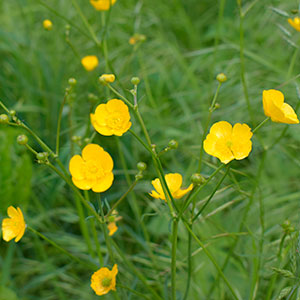 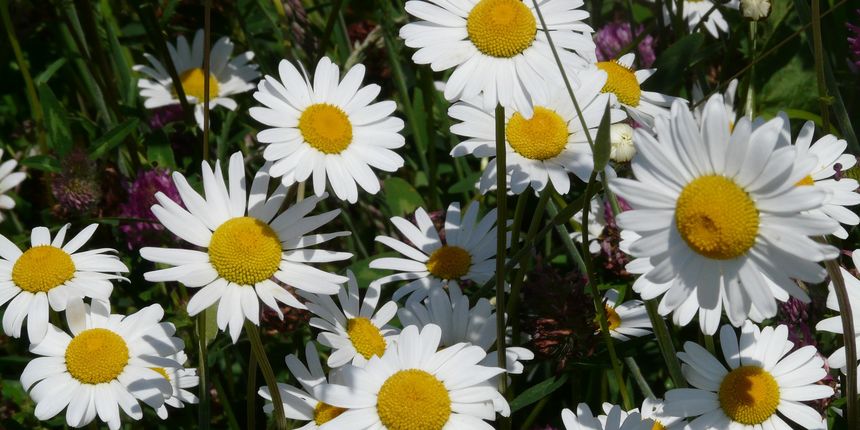   LJUTIĆ	             IVANČICA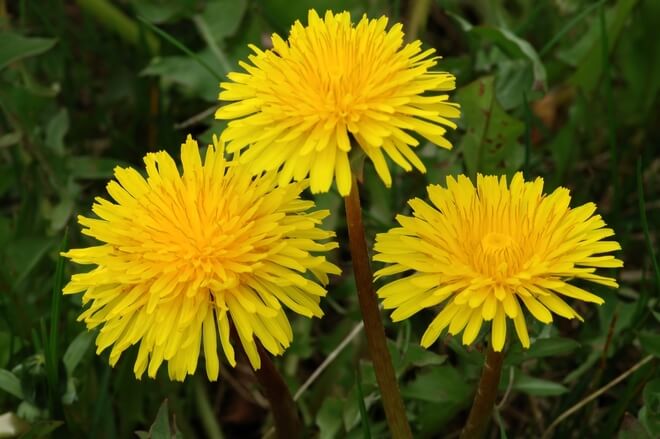 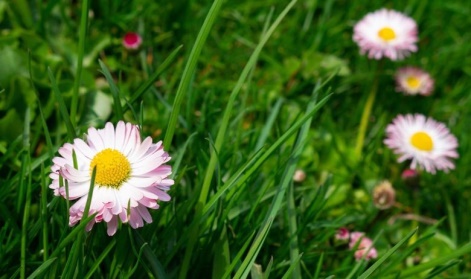 TRATINČICA	                MASLAČAK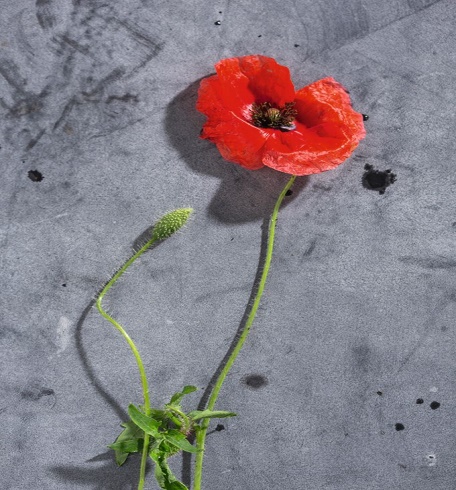 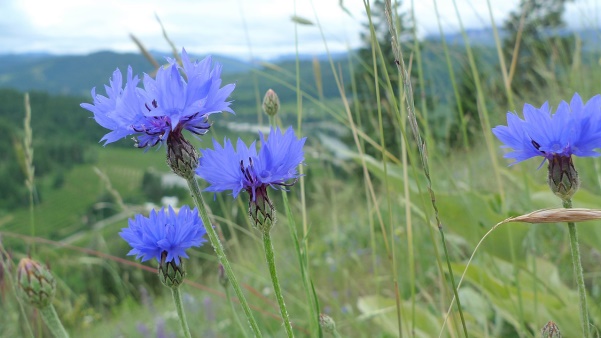 MAK                                  RAZLIČAK